Единый тарифно-квалификационный справочник работ и профессий рабочих (ЕТКС). Выпуск №3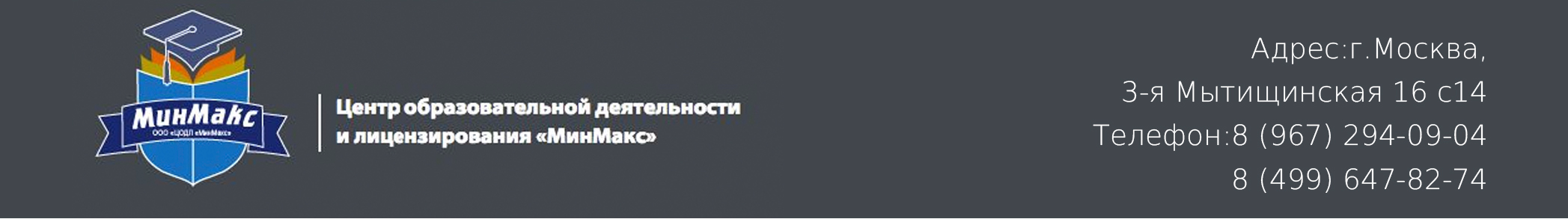 Утвержден Приказом Минздравсоцразвития РФ от 06.04.2007 N 243(в редакции: Приказов Минздравсоцразвития РФ от 28.11.2008 N 679, от 30.04.2009 N 233)Машинист передвижной электростанцииМашинистХарактеристика работ. Управление машинами и механизмами, применяемыми при выполнении строительных, монтажных и ремонтно-строительных работ. Обслуживание и профилактический ремонт машин и механизмов, указанных в 4-8 разрядах.Должен знать: устройство машин (механизмов), правила и инструкции по их эксплуатации, техническому обслуживанию и профилактическому ремонту; правила дорожного движения при работе с машинами на автоходу; способы производства работ при помощи соответствующих машин; технические требования к качеству выполняемых работ, материалов и элементов сооружений; нормы расхода горючих и смазочных материалов и электроэнергии; слесарное дело в объеме, предусмотренном для слесаря строительного, но на один разряд ниже разряда машиниста.Машинист 4-го разрядаАвтовышки и автогидроподъемники с высотой подъема до 15 м.Автокомпрессоры производительностью до 3 м3/мин.Агрегаты безвоздушного распыления высокого давления.Баровые установки на тракторах с двигателем мощностью до 43 кВт (60 л.с.).Бетононасосные установки производительностью до 20 м3/ч.Бетоносмесители передвижные объемом замеса свыше 425 до 1200 л.Компрессоры передвижные производительностью до 10 м3/мин.Краны автомобильные грузоподъемностью до 6,3 т.Ледорезные машины.Малярные станции передвижные.Машины для изоляции газонефтепродуктопроводов (в стационарных условиях).Подъемники строительные (грузопассажирские).Растворосмесители передвижные объемом замеса свыше 325 до 750 л.Трубогибочные установки передвижные для гнутья труб диаметром до 1200 мм.Штукатурные станции передвижные.Электросварочные передвижные агрегаты с двигателем внутреннего сгорания мощностью свыше 37 кВт (50 л.с.) до 73 кВт (100 л.с.).Электростанции передвижные с двигателем мощностью до 37 кВт (50 л.с.).Машинист 5-го разрядаАвтобетононасосы производительностью до 40 м3/ч.Автовышки и автогидроподъемники с высотой подъема свыше 15 до 25 м.Автокомпрессоры производительностью свыше 3 м3/мин.Автоямобуры.Баровые установки на тракторах с двигателем мощностью свыше 43 кВт (60 л.с.) до 73 кВт (100 л.с.).Бетононасосные установки производительностью свыше 20 м3/ч.Бетоносмесители передвижные объемом замеса свыше 1200 до 2400 л.Вакуумные установки.Гидросеялки самоходные.Дренажные машины.Компрессоры для подачи воздуха водолазам.Компрессоры передвижные производительностью свыше 10 до 50 м3/мин.Краны автомобильные грузоподъемностью свыше 6,3 до 10 т.Машины для изоляции газонефтепродуктопроводов диаметром до 800 мм (в трассовых условиях).Механизированные натяжные устройства для изготовления напряженно-армированных конструкций.Механизированное оборудование по подъему подвижной (скользящей) опалубки.Трубогибочные установки передвижные для гнутья труб диаметром свыше 1200 мм.Трубоочистительные машины с двигателем мощностью до 73 кВт (100 л.с.).Трубоукладчики с двигателем мощностью до 73 кВт (100 л.с.).Уплотняющие и планировочно-уплотняющие машины.Установки передвижные автоматизированные непрерывного действия для приготовления бетонных смесей производительностью до 60 м3/ч.Электросварочные передвижные агрегаты с двигателем внутреннего сгорания мощностью свыше 73 кВт (100 л.с.) до 110 кВт (150 л.с.).Электростанции передвижные с двигателем мощностью свыше 37 кВт (50 л.с.) до 110 кВт (150 л.с.).Машинист 6-го разрядаАвтобетононасосы производительностью свыше 40 до 60 м3/ч.Автовышки и автогидроподъемники с высотой подъема свыше 25 до 35 м.Баровые установки на тракторах с двигателем мощностью свыше 73 кВт (100 л.с.).Землеройно-фрезерные самоходные машины.Компрессоры передвижные производительностью свыше 50 до 70 м3/мин.Контактно-сварочные установки передвижные для сварки магистральных газонефтепродуктопроводов.Краны автомобильные грузоподъемностью свыше 10 до 20 т.Машины для изоляции газонефтепродуктопроводов диаметром свыше 800 мм до 1000 мм (в трассовых условиях).Трубоочистительные машины с двигателями мощностью свыше 73 кВт (100 л.с.).Трубоукладчики с двигателем мощностью свыше 73 кВт (100 л.с.) до 100 кВт (140 л.с.).Установки передвижные автоматизированные непрерывного действия для приготовления бетонных смесей производительностью свыше 60 до 80 м3/ч.Установки по продавливанию и горизонтальному бурению грунта при прокладке трубопроводов диаметром бурения до 500 мм.Электросварочные передвижные агрегаты с двигателями внутреннего сгорания мощностью свыше 110 кВт (150 л.с.).Электростанции передвижные с двигателями мощностью свыше 110 кВт (150 л.с.) до 175 кВт (240 л.с.).Требуется среднее профессиональное образование.Машинист 7-го разрядаАвтобетононасосы производительностью свыше 60 до 180 м3/ч.Автовышки и автогидроподъемники с высотой подъема свыше 35 м.Компрессоры передвижные производительностью свыше 70 м3/мин.Краны автомобильные грузоподъемностью свыше 20 до 40 т.Машины для изоляции газонефтепродуктопроводов диаметром свыше 1000 до 1200 мм (в трассовых условиях).Планировщики (типа УДС-100, УДС-114) на шасси автомобиля для рытья траншей при устройстве сооружений методами "стенка в грунте" глубиной от 20 до 40 м.Установки передвижные автоматизированные непрерывного действия для приготовления бетонных смесей производительностью свыше 120 м3/ч.Установки по продавливанию и горизонтальному бурению грунта при прокладке трубопроводов диаметром бурения свыше 500 мм до 1000 мм.Трубоукладчики с двигателем мощностью свыше 100 кВт (140 л.с.) до 145 кВт (200 л.с.).Электростанции передвижные с двигателем мощностью свыше 175 кВт (240 л.с.).Требуется среднее профессиональное образование.Машинист 8-го разрядаАвтобетононасосы производительностью свыше 180 м3/ч.Краны автомобильные грузоподъемностью свыше 40 до 60 т.Машины для изоляции газонефтепродуктопроводов диаметром свыше 1200 мм.Планировщики (типа УДС-110, УДС-114) на шасси автомобиля для рытья траншей при устройстве сооружений методами "стенка в грунте" глубиной свыше 40 м.Трубоукладчики с двигателем мощностью свыше 145 кВт (200 л.с.) до 220 кВт (300 л.с.).Установки передвижные автоматизированные непрерывного действия для приготовления бетонных смесей производительностью свыше 120 м3/ч.Установки по продавливанию и горизонтальному бурению грунта при прокладке трубопроводов диаметром бурения свыше 1000 мм.Электростанции передвижные, входящие в комплекс машин "Север".Требуется среднее профессиональное образование.Примечание. Машинисты кранов автомобильных, управляющие кранами с башенно-стреловым оборудованием (типа АБКС), тарифицируются на один разряд выше при той же грузоподъемности крана.